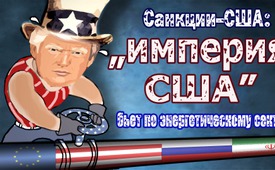 Санкции США: „империя США“ бьёт по энергетическому сектору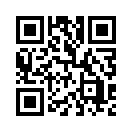 Швейцарский историк и исследователь проблем мира др. Даниеле Ганзер использует понятие „империя США“. США с давних пор безнаказанно вмешиваются в дела других стран, что не позволительно ни для какого другого государства в этом мире. Но для того, кому всё же не ясно, что имея дело с военно-экономической мощью США, речь идёт об империи, Kla.TV на трёх актуальных примерах показывает как „империя США“ нечестными средствами, такими как законопроекты санкций, игнорирует всякое народное право.Швейцарский историк и исследователь проблем мира доктор Даниеле Ганзер использует понятие „империя США“. „Империя “означает „мировое государство“ и, согласно Википедии, характеризует „стремление государства или политруководства добиться экономического и политического влияния в других странах, вплоть до их подчинения“. 
Доктор Ганзер показывает и обосновывает в своих докладах, в каких странах мира  США располагают  военными базами, и сравнивает это с областями влияния России, Китая и Европы. Результат этого сравнения однозначный: есть только одна империя – „империя США“. Дальнейшие признаки «империи США» вы найдёте в передаче „40.000 жителей Мосула «освобождены до смерти» – почему никаких возгласов?! “. 
Но для того, кому всё же не ясно, что имея дело с военно-экономической мощью США, речь идёт об империи, которая безнаказанно вмешивается в дела других стран, что не позволительно ни для какого другого государства в этом мире, предлагаем рассмотреть примеры недавнего прошлого. Пример 1: после Палаты представителей в ночь на 28 июля за ужесточение санкций против России проголосовало и большинство в Сенате США. Президент Дональд Трамп мог бы наложить вето на это решение, которое, в свою очередь, может быть отменено двумя третями голосов обеих палат парламента.
Интересная деталь: новый пакет санкций, согласно корреспонденту швейцарского радио и телевидения SRF Оливера Вашингтона, предусматривает также санкции против любых фирм, в том числе и европейских, которые участвуют в развитии, обслуживании и ремонте российских нефте-газопроводов. Особенно это коснулось восьми проектов, к примеру, уже существующего газопровода – Северный поток 1 и запланированного – Северный поток 2, которые связывают Россию с Германией по дну Балтийского моря. Но очевидное вмешательство американских политиков в европейские дела вызывает оскомину. Немецкий депутат от Христианско-социального союза Петер Рамзауэр выразил это следующим образом: „Хотя США называют эти действия санкциями против России, на самом деле, Америка хочет развязать торговую войну против немецкой и европейской экономики."
Еврокомиссия видит последние санкции США как стратегию, чтобы поддержать американские энергетические компании, которые в таком случае заполнят нишу на европейском рынке. Уже на саммите G20 в Гамбурге российский президент Владимир Путин сказал, что российскому сжиженному газу не стоит бояться американской конкуренции, так как он намного дешевле американского газа – но только в том случае, если имеет место честная конкуренция и экономические процессы не будут политизированы. Но „империя“ не считает нужным придерживаться политики честной конкуренции и отделения экономических интересов от политических.
Даже Томас Клейн-Брокофф, вице-президент  американского аналитического центра «Германский фонд Маршалла» в Берлине и убеждённый сторонник санкций против России, критиковал то, что США регулярно навязывают свои правопорядки европейским фирмам, которые вообще-то не подпадают под американское право.
Klagemauer.TV в своём выпуске от  26 июля изложило, что за американскими санкциями скрывается целенаправленная стратегия для ослабления евразийского континента – то есть Европы и Азии, включая Россию.
 
Пример 2: Не прошло и двух недель после визита американского президента Дональда Трампа в Саудовскую Аравию, как несколько арабских государств – Саудовская Аравия, Бахрейн, Объединённые Арабские Эмираты (ОАЭ), Йемен и Египет – наложили санкции против государства Катар. Кто в выигрыше? Как могло быть иначе! Конечно же, американская администрация! По сообщению агентства «Рейтер» от 26-го июня, Объединённые Арабские Эмираты купили первую партию газа из США, чтобы обойти Катар. Ещё 8-го июня 2017 года эксперт по энергетике доктор Фолкан Оцдемир сказал, что санкции против Катара, самого крупного в мире экспортёра сжиженного газа, ставят под угрозу его экспорт. „Конкурирующие поставщики сжиженного газа из США были бы в значительном выигрыше от такого развития “, – говорит эксперт по энергетике.
Пример 3: 27-го июля американская администрация выдвинула санкции против венесуэльских служащих из политики, армии и государственной нефтедобывающей отрасли. В ответ на это венесуэльский президент Николас Мадуро прямым текстом сказал: «Эти империалистические санкции являются бесстыдством. США ведут себя, как мировое правительство.» 

Это всего три примера, как глобальные американские кукловоды пытаются сделать «США мировым лидером в энергетическом секторе», как это недавно открыто выразил президент США Дональд Трамп. Но они делают это нечестными средствами – с помощью санкций, которые навязываются другим странам, что может позволить себе лишь „империя“. И как раз этот типичный признак империи немецкий канал экономических новостей DWN назвал 27-го июля „произволом “, заменяющим народное право. «Как только законопроект санкций вступит в силу, США получат возможность проталкивать свои экономические интересы с помощью американской юридической системы», – констатирует DWN.
Теперь следует наблюдать, как будут вести себя в отношении „империи США“ затронутые санкциями государства – ЕС, Россия, Иран и т.д. и докуда дойдёт их сопротивление. Исполнится ли заключение Даниеля Ганзера, что всякая империя когда-нибудь погибает – покажет время.от dd.Источники:https://de.wikipedia.org/wiki/Imperialismus
https://vimeo.com/193073206
http://www.srf.ch/news/international/auch-senat-stimmt-fuer-verschaerfungen-nun-ist-trump-an-der-reihe
https://www.srf.ch/play/radio/popupaudioplayer?id=ba78326b-84bb-421b-8487-2c10a41388d4
https://www.srf.ch/play/radio/popupaudioplayer?id=ba78326b-84bb-421b-8487-2c10a41388d4
https://deutsch.rt.com/wirtschaft/54491-usa-gegen-nordstream-wirtschaftskrieg-um/
https://deutsch.rt.com/der-nahe-osten/54752-trump-vereinigte-arabische-emirate-katar-krise-energie-erdgas-vormacht/
https://www.reuters.com/article/us-emirates-crude-idUSKBN1AB0HX
https://deutsch.rt.com/der-nahe-osten/52232-usa-lng-gas-katar-untergehen/
http://www.srf.ch/news/international/maduro-empoert-ueber-sanktionen-aus-den-usa
https://deutsche-wirtschafts-nachrichten.de/2017/07/09/putin-russland-fuerchtet-us-konkurrenz-europa-nicht/Может быть вас тоже интересует:#DanieleGanser-ru - Даниель Ганзер - www.kla.tv/DanieleGanser-ruKla.TV – Другие новости ... свободные – независимые – без цензуры ...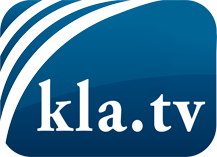 О чем СМИ не должны молчать ...Мало слышанное от народа, для народа...регулярные новости на www.kla.tv/ruОставайтесь с нами!Бесплатную рассылку новостей по электронной почте
Вы можете получить по ссылке www.kla.tv/abo-ruИнструкция по безопасности:Несогласные голоса, к сожалению, все снова подвергаются цензуре и подавлению. До тех пор, пока мы не будем сообщать в соответствии с интересами и идеологией системной прессы, мы всегда должны ожидать, что будут искать предлоги, чтобы заблокировать или навредить Kla.TV.Поэтому объединитесь сегодня в сеть независимо от интернета!
Нажмите здесь: www.kla.tv/vernetzung&lang=ruЛицензия:    Creative Commons License с указанием названия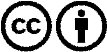 Распространение и переработка желательно с указанием названия! При этом материал не может быть представлен вне контекста. Учреждения, финансируемые за счет государственных средств, не могут пользоваться ими без консультации. Нарушения могут преследоваться по закону.